Opgaveformulier Herfstfair Klijndijk , 5 oktober 2024  


Naam: . . . . . . . . . . . . . . . . . . . . . . . . . . . . . . . . . . . . . . . . . . . . . . . . . . . . . . . . . . . .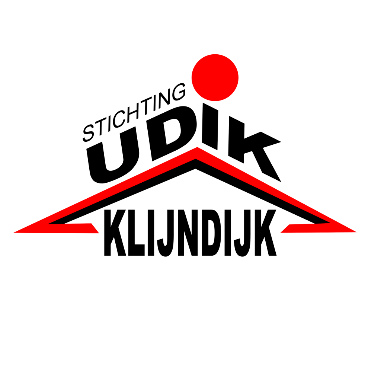 Bedrijf/organisatie: . . . . . . . . . . . . . . . . . . . . . . . . . . . . . . . . . . . . . . . . . . . . . . . .Email: . . . . . . . . . . . . . . . . . . . . . . . . . . . . . . .  Telefoon: . . . . . . . . . . . . . . . . . . . .

0  Huur marktkraam, €40,- per kraam	 (1x4m)         aantal: . . . . . . . . . .kramen
 	(marktkraam met dakje en achterwand)0  Huur grondplaats,  4 meter €20,-		           aantal: . . . . . . . x 4 meter0  Extra meters naast de kraam/grondplaats; €5,- p.m.  aantal: . . . . . .meter

Verkoop van:  . . . . . . . . . . . . . . . . . . . . . . . . . . . . . . . . . . . . . . . . . . . . . . . . 
. . . . . . . . . . . . . . . . . . . . . . . . . . . . . . . . . . . . . . . . . . . . . . . . . . . . . . . . . . . .Opmerking:  . . . . . . . . . . . . . . . . . . . . . . . . . . . . . . . . . . . . . . . . . . . . . . . . .
Inschrijving geeft niet automatisch recht op deelname. De organisatie selecteert de deelnemers op hun producten. Na opgave ontvangt u een mail.

Om de fair en jullie producten te promoten op facebook willen we in de weken voorafgaand aan de fair berichten en/of foto’s plaatsen. 
0  ik geef toestemming om mijn naam / bedrijfsnaam op facebook te vermelden
0  ik stuur 1 foto mee die geplaatst mag worden op facebook.
0  Ik ga akkoord met de algemene voorwaarden (bijlage)Datum . . . . . . . . . . . . . . . . . . . .          Handtekening . . . . . . . . . . . . . . . . . . . . . . . . .

opgaveformulier mailen naar: fairklijndijk@gmail.com
of sturen naar: Karin Pomp, de Garven 1, 7871 PX Klijndijk


0  aankruisen wat van toepassing is.
